品效协同 聚势引爆 - 追觅爆品营销计划广 告 主：追觅所属行业：家用电器执行时间：2022.10.21-11.11参选类别：效果营销类营销背景2022清洁电器市场神仙打架，各品牌争先恐后打爆品、扩声量、大促期间更是以大额优惠吸引用户，并配合强势曝光以抢占用户关注。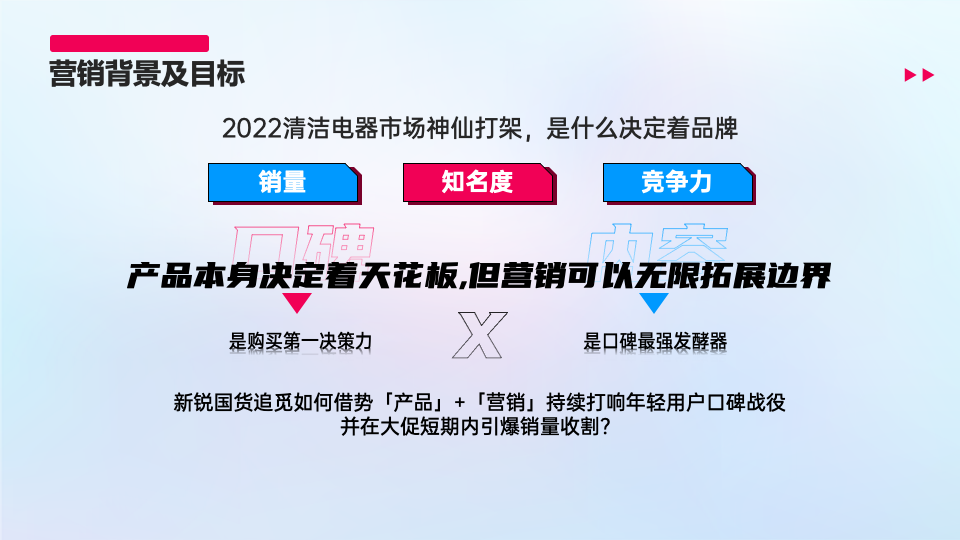 营销目标而作为新锐国货的追觅如何在添可、必胜、石头等众多强劲对手中借势「产品」+「营销」打响年轻用户口碑战役并在大促短期内引爆销量收割？是本次合作的重要目标，也是新锐品牌突出重围，不大打价格战的重要战略。策略与创意为了给用户带来更好的产品体验以及短期内提升新品口碑和销量。追觅紧抓大促时机，积极推爆【洗地机+扫地机】新品，以赢得用户口碑心智占领。在产品上：面对年轻用户需求及时迭代产品功能，重点突出新品改进卖点优势。在内容上：PUGC齐上阵，流量工具助推，打爆新品智能化、清洁力强劲核心卖点。在口碑&好感度上：与用户玩在一起打入更多年轻群体，传递品牌与年轻力共创概念，提升认可。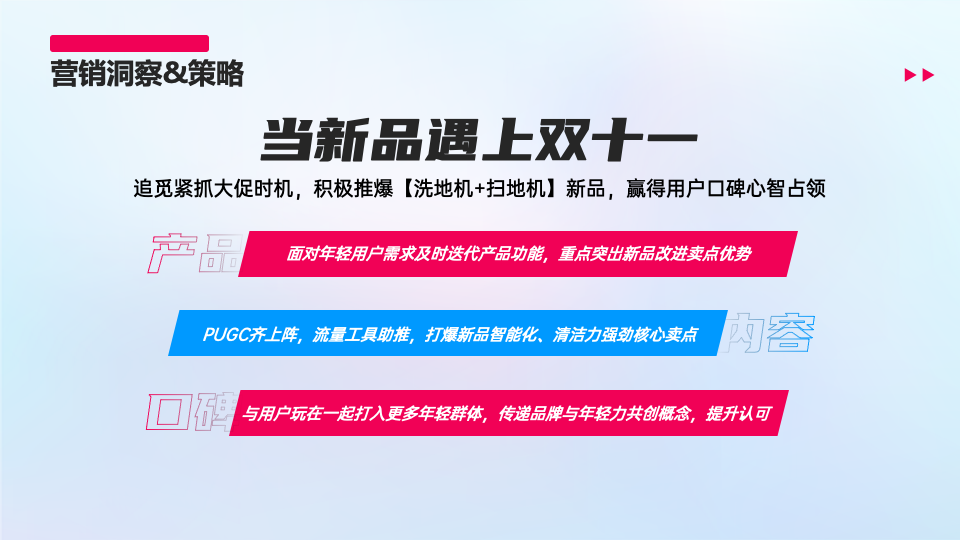 所以这个双十一，追觅不走寻常路的年轻人沟通策略：选择和他们一起塑造爆款！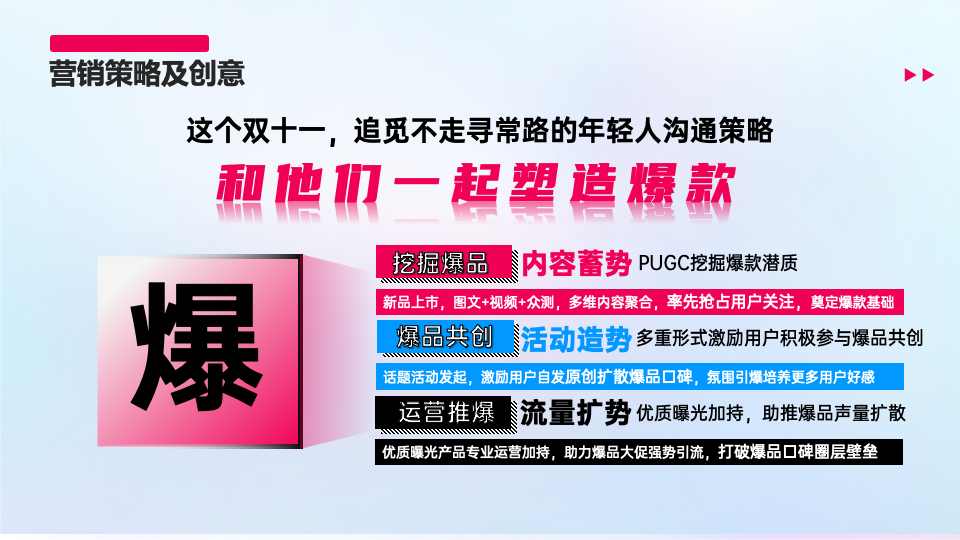 1.内容蓄势，PUGC挖掘爆款潜质新品上市，图文+视频+众测，多维内容聚合，率先抢占用户关注，奠定爆款基础2.活动造势，多重形式激励用户积极参与爆品共创话题活动发起，激励用户自发原创扩散爆品口碑，氛围引爆培养更多用户好感3.流量扩势，优质曝光加持，助推爆品声量扩散优质曝光产品专业运营加持，助力爆品大促强势引流，打破爆品口碑圈层壁垒执行过程/媒体表现 1.内容蓄势-PUGC挖掘爆款潜质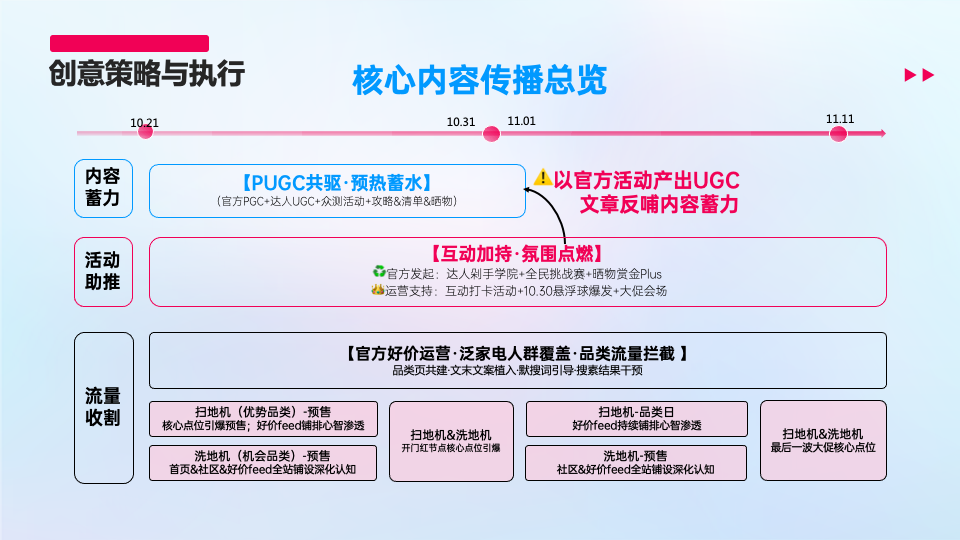 新品上市前发起众测活动，以用户感受为主反哺产品后续方向。精选终极粉丝有效意见，对产品进行最终调整。新品上市后PGC针对产品多维测评宣传，全方位包装新品热点，达人配合新品卖点持续提升产品热度。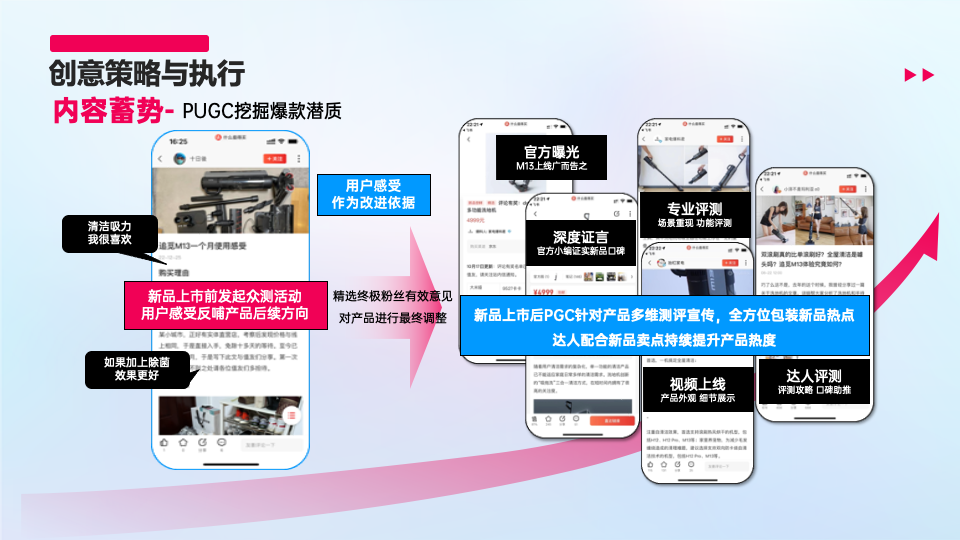 2.活动造势-多重形式激励用户积极参与爆品共创围绕三大高热活动，发起全网「用户挑战赛」「种草争霸」「追觅星推官」等以福利激励用户参与互动，产出大量真实追觅新品使用感受测评，以用户口碑带动用户，同时大V达人借助自身号召力、专业能力，将产品与当下热点和清洁痛点相结合，涵盖母婴、萌宠、家电、家居等各行达人不同行业痛点入手展示产品优势。并在全网深度扩散助推新品声量，营造爆款氛围，专业运营团队持续加热新品种草内容，全力打造爆品流量风靡全网。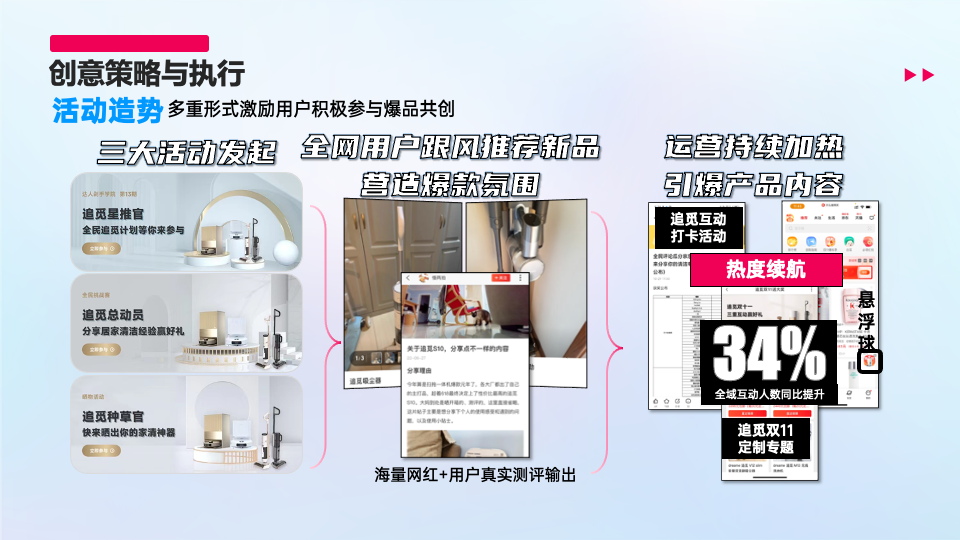 3.流量扩势-优质曝光加持，助力爆品大促强势引流在大促期间全程抢占双十一大促主会场第一视觉，精准植入家电分会场吸引高潜用户。传播内容也持续运营，助力爆品声量销量双提升，并在11.10当日创下追觅 S10 扫地机GMV百万级好成绩。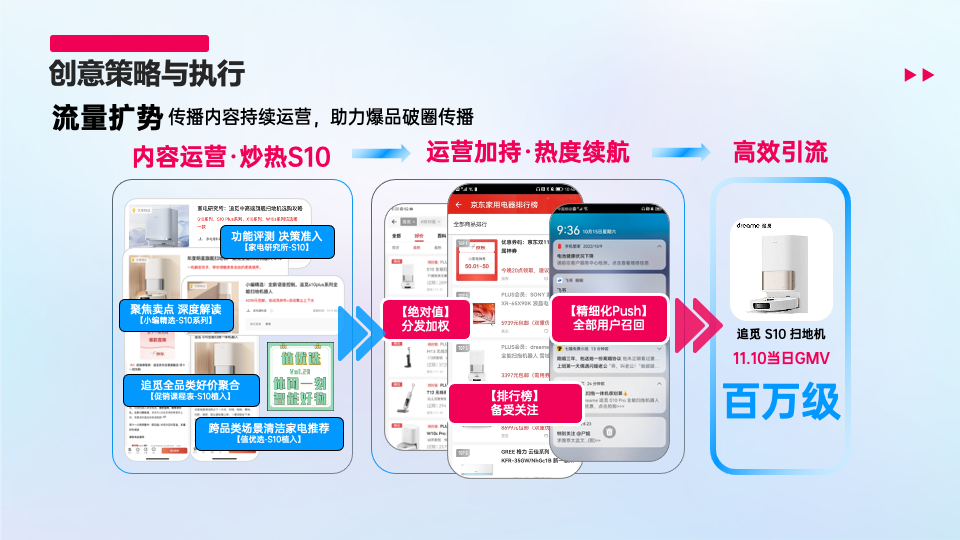 除此之外还借势值得买精准曝光营销，在用户浏览全链拦截，SGU搜索拦截抢占清洁电器品类赛道，提升产品心智影响与决策引导。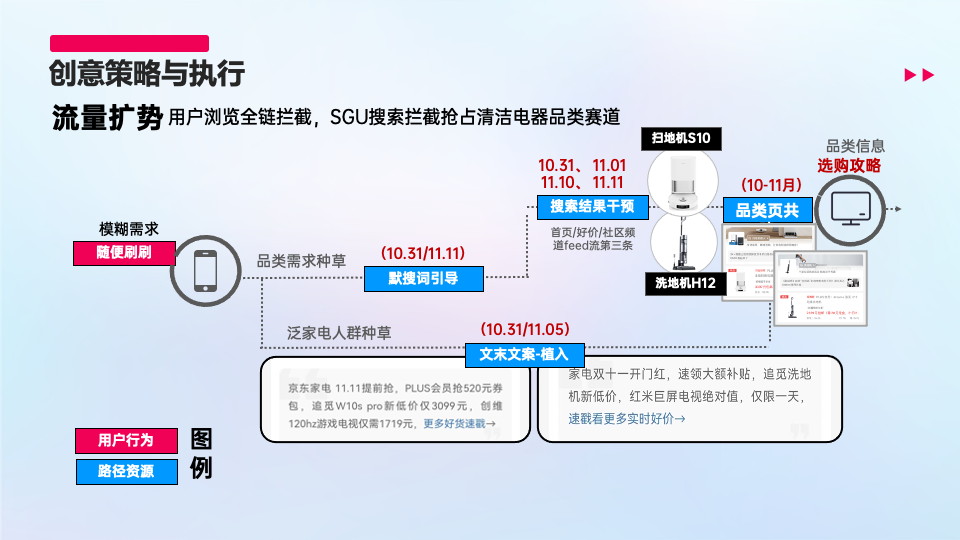 营销效果与市场反馈专业营销实力，助推追觅新品口碑发酵阅读量远高于行业平均值54%，互动量远超出行业平均值30%。【洗地机】品类搜索单品排名TOP2【扫地机】品类单品搜索排名TOP1追觅扫地机UGC购后晒单占比全站扫地机品类42.17%。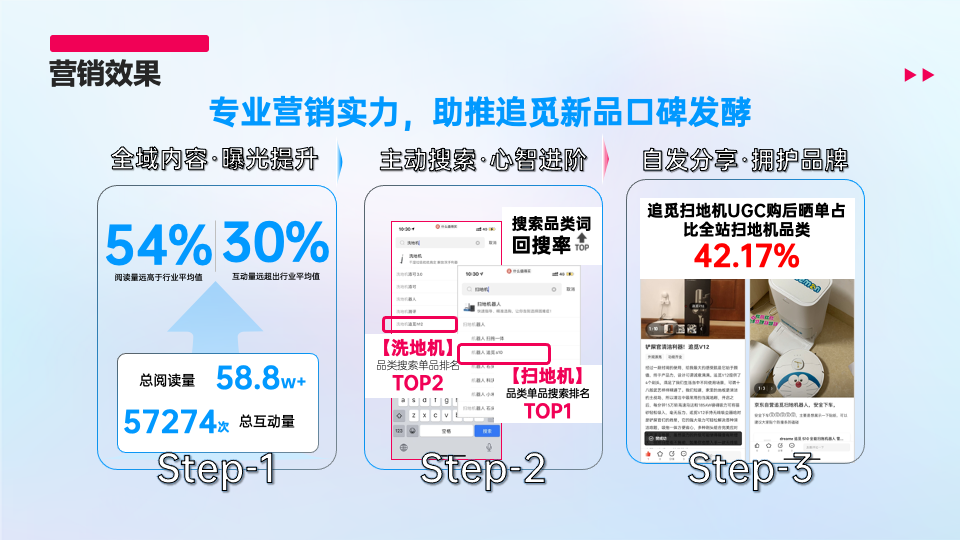 实现两大品类新品上市即爆款提前强化主站追觅洗地机内容建设，致使本次大促成功跑出3款百万级GMV爆品，追觅S10新品即爆品，口碑稳固持续近7个月，长线口碑运营大促再度卫冕扫地机品类销量TOP1。双11总GMV X千万级 、双11总曝光 3.7亿+、双11总阅读 500w+、双11总点击 200w+。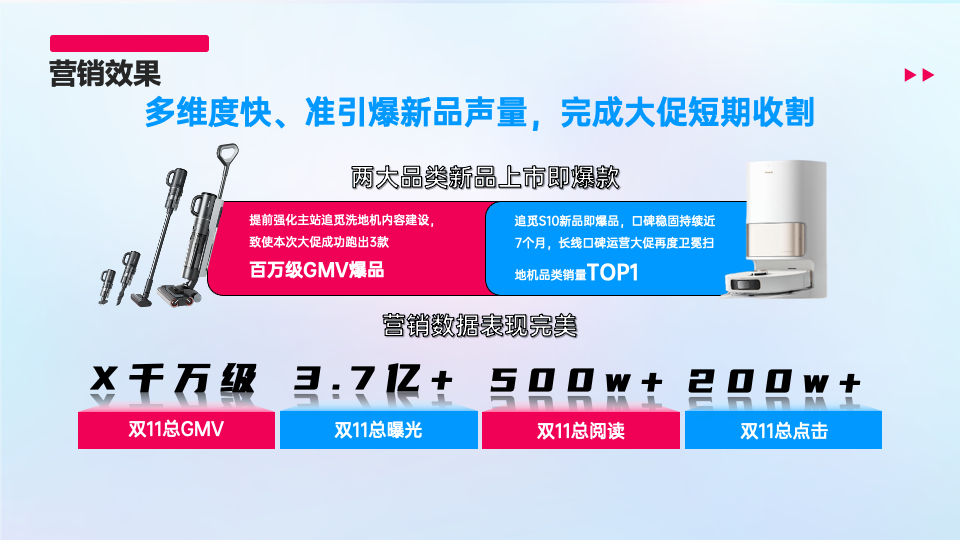 